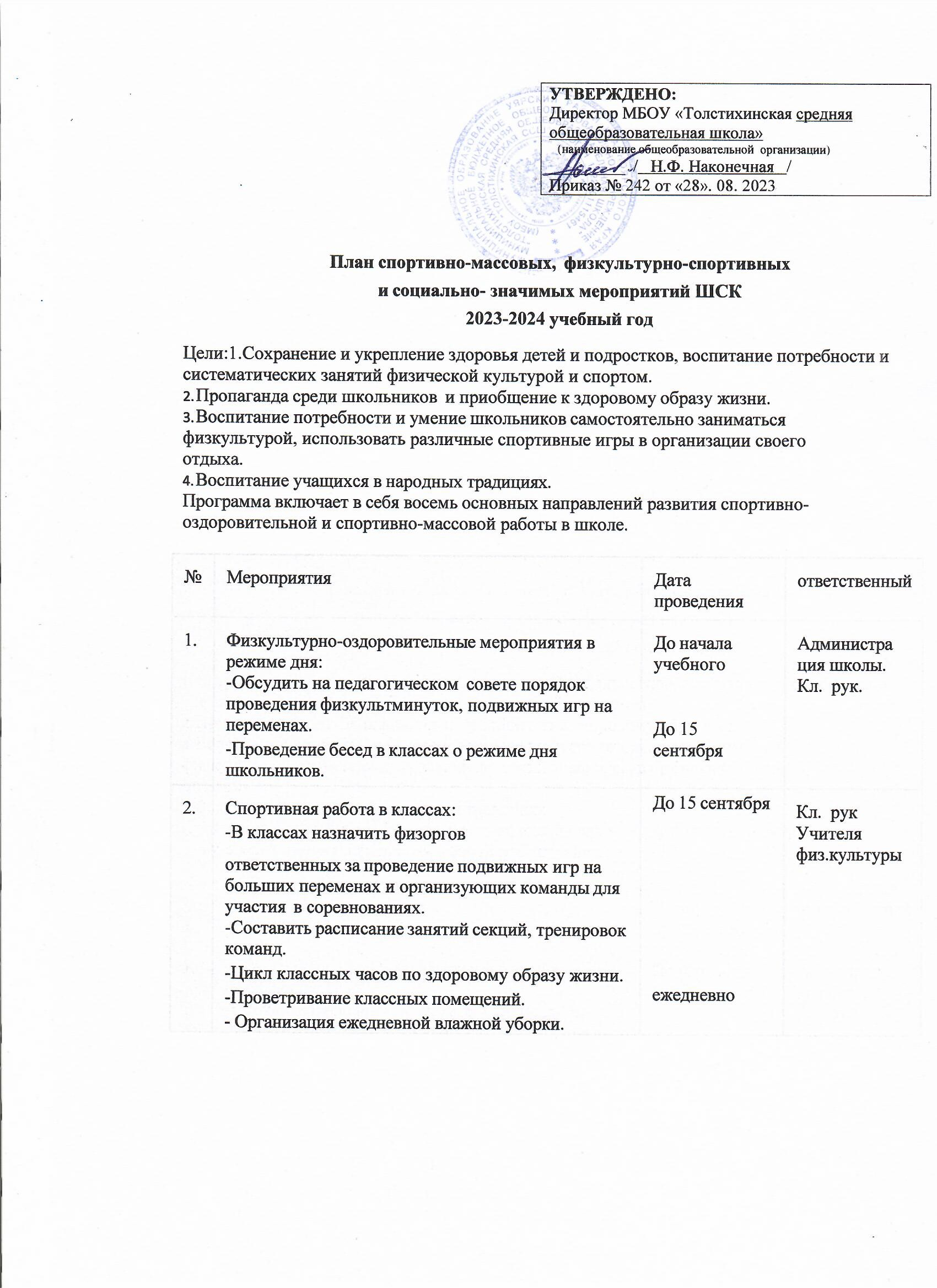 График заседаний совета школьного спортивного клуба«Олимп»Календарный план  мероприятий школьного спортивного клуба «Олимп» на 2023-2024 годДокументация клуба, учет и отчетность.В своей деятельности спортивный клуб руководствуется своим планом работы спортивно- массовых, оздоровительных мероприятий школы.Спортивный клуб должен иметь:Приказ по школе об открытии спортивного клуба; Положение о спортивном клубе;списочный состав Совета клубаинформационный стенд о деятельности спортивного клуба (название, эмблема, план мероприятий, экран проведения соревнований по классам, поздравление победителей и призеров соревнований);расписание занятий;журналы групп, занимающихся в спортивных секциях; копии годовых отчетов о проделанной работе;результаты и итоги участия в соревнованиях школы протоколы заседания Совета клуба;инструкции по охране труда;правила по технике безопасности при проведении учебно-тренировочных занятий и спортивно- массовых мероприятий;должностные инструкции.В спортивном клубе школы ведется следующая документация: календарь спортивно- массовых мероприятий на учебный год;Внеклассная физкультурно-спортивная работа в школе планируется на учебный год.В план включаются следующие разделы:I.Организация работы по физическому воспитанию учащихся класса, школы; II Физкультурно-оздоровительная и спортивно-массовая работа;Медицинский контроль;Совместная работа с родительскими комитетами классов;Работа по укреплению материально-технической базы спортивного клуба.План утверждает директор и доводит до сведения педагогического коллектива школы.Совет клуба отчитывается о проделанной работе один раз в году перед общим собранием представителей классов.3.Внеурочная работа в школе:-Осенний и весенний кросс-Легкоатлетическая эстафета-Олимпиада по физической культуре-Весёлые старты (осенние, зимние, весенние)-Лыжня России-Лыжные эстафеты-Соревнования по волейболу-Сдача норм ГТО- Шахматные турнирыВ течение годаУчителя физ. культурыПедагоги доп. обр.4.Участие в районных соревнованиях:-Волейбол-Мини-футбол-Лыжные гонки- Соревнования по легкой атлетике-Настольный теннис-СтритболВ течении годаУчителя физ. культуры5.Агитация и пропаганда здорового образа жизни:-Конкурсы рисунков 1-4 классов «Мы любим спорт»- Организация цикла бесед и лекций на классных часах по темам «Зарядка в режиме дня школьника», « Что такое гигиена», «Я и моё здоровье»-Выпуск информационного листка спортивных достижений школы.ДекабрьВ течение годаКл.  рук.Учителя физ. культуры6.Организация отдыха по месту жительства:-Организация летнего детского оздоровительного лагеря.В течении годаНачальник лагеря7.Работа с родителями учащихся и педагогическим коллективом:-О здоровье наших детей!  (итоги медосмотра, анализ работы за прошлый год)-Тематические родительские собрания-Распорядок дня и двигательный режим школьника-Проведение спортивных мероприятий с участием родителей- Распространение буклетов о здоровом образе жизниВ течении годаУчителя физ. культуры и кл. рук.8.Хозяйственные мероприятия:-Текущей косметический ремонт спортзала-Текущий ремонт спортинвентаряИюнь-июльУчителя физ. культурыЗавхозДатаОсновные вопросы повестки дняянварьРабота клуба на каникулах, работа кружков.январьПодготовка и проведение зимних «Веселых стартов»январьПодготовка и проведение лыжных гонокфевральПодготовка и проведение мероприятия «А ну-ка, парни»февральПодготовка и проведение конкурса юного стрелка («Биатлон»).февральПодготовка и участие в «Лыжне России»мартПодготовка и проведение мероприятия «Веселые старты»мартПодготовка и проведение товарищеской встречи среди учащихся и учителей  по волейболу.апрельПодготовка и проведение сдачи норм ГТО.апрельПодготовка и проведение соревнований по баскетболумайПодготовка и проведение легкоатлетической эстафетымайПодготовка и проведение соревнований по мини-футболуиюньПодготовка и проведение праздника «День защиты детей»августУтверждение плана работы клубасентябрьУтверждение плана работы клуба. Подготовка к сдачи норм ГТОсентябрьВовлечение обучающихся и родителей к занятиям спортом. Подготовкасудейской бригадыоктябрьПодготовка и проведение соревнований по волейболуоктябрьПодготовка и проведение Весёлых стартовноябрьРабота клуба на каникулах, работа кружков и секций.ноябрьПодготовка и проведение акции «Я выбираю спорт»ноябрьВстреча с мед. работниками «Вредные привычки и их последствия»декабрьПодготовка лыжного инвентаря. Подготовка и проведение соревнований поволейболу.декабрьВовлечение обучающихся к занятиям лыжной подготовкой. «Зимние забавы»№ п/пМероприятияСрокиОтветственный1Кросс «Золотая осень»СентябрьАлтунин А.В2Соревнования по волейболуОктябрьАлтунин А.В3Веселые стартыОктябрьАлтунин А.В4Шахматный турнирНоябрьАлтунин А.В5Акция «Я выбираю спорт»НоябрьАлтунин А.В6Соревнования по волейболуДекабрьАлтунин А.В7Участие в соревнованиях и турнирахВ течение годаАлтунин А.В8Зимние «Веселые старты»ЯнварьАлтунин А.В9Лыжные гонкиЯнварьАлтунин А.В10Лыжное троеборьеДо 23 февраляАлтунин А.В11Праздники ко Днюзащитника Отечества «А ну-ка, мальчики»До 23 февраляАлтунин А.В12Лыжня РоссииФевральАлтунин А.В13Конкурс юного стрелкафевральАлтунин А.В14Весёлые старты (девочки)МартАлтунин А.В15Товарищеская встреча по волейболу (учителя - учащиеся)мартАлтунин А.В16Сдача норм ГТОАпрель-майАлтунин А.В17Турнир по шахматамапрельАлтунин А.В18Л\атлетическая эстафетаМайАлтунин А.В19Веселые стартыМайАлтунин А.В20Праздник День защитыдетейИюньАлтунин А.В21Спортивный праздник ко Дню РоссииИюньАлтунин А.В